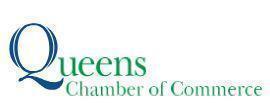 Contact:	Nasreen Hussain,		nasreen@anatgerstein.com, (347) 853-2980For Immediate ReleaseQUEENS CHAMBER OF COMMERCE ANNOUNCES INAUGURAL QUEENS’ BEST BAGEL COMPETITIONBeginning today Queens residents can celebrate their love of bagels by nominating their favorite spots in the boroughFor graphics, click here
QUEENS, NY (January 16, 2024) - The Queens Chamber of Commerce, the oldest and largest business association in Queens, will hold the inaugural Queens’ Best Bagel Competition throughout January and February. Members of the public are encouraged to nominate and vote for their favorite eatery to settle the debate over who in Queens serves up the best bagels in the borough. Nominations can be made by visiting https://bit.ly/QueensBestBagel.“Bagels aren't just breakfast; they're a daily dose of connection for people as they make a quick stop at their favorite restaurants and bodegas. Whether you like them plain or with everything, smeared with butter or cream cheese, Queens offers some of the best of the doughy delights in the city. ” said Tom Grech, President and CEO of the Queens Chamber of Commerce. “I am proud to announce our Queens’ Best Bagel Competition and I can’t wait to try some at the winning establishment next month!”The Chamber is accepting nominations from the public beginning on Tuesday, January 16. Nominations will close on Friday, January 26. Public voting will start on Monday, January 29, and run through Wednesday, February 7.The winner will be crowned with the title of Queens’ Best Bagel on Friday, February 9, in honor of National Bagel and Lox Day, and receive a plaque and bragging rights, along with a complimentary membership to the Queens Chamber of Commerce. The second and third place winners will receive certificates.
About the Queens Chamber of Commerce:
The Queens Chamber of Commerce is the oldest and largest business association in Queens, representing more than 1,400 businesses and more than 150,000 Queens-based employees. Its mission is to foster connections, educate for success, develop/implement programs and advocate for members’ interests. www.queenschamber.org###